ПРОГРАММАИнтерактивный семинар
«Беззаветное служение на благо российской науки»26.03.2024День построения целостного знания В работе семинара принимают участие обучающиеся ГБОУ СОШ № 365 им. Героя Советского Союза М. П. Краснолуцкого и студенты СПб ГБПОУ «Колледж метрополитена».Организаторы: Оносов Алексей Николаевич, заведующий ЦИО; Хода Татьяна Владимировна, учитель технологии;  Шибаева Татьяна Игоревна, администратор.Место проведения: ГБОУ Средняя общеобразовательная школа № 365 Фрунзенского района Санкт–Петербурга им. Героя Советского Союза М. П. Краснолуцкого, ул. Будапештская, дом 93, литер А, метро Купчино, метро Дунайская (выход на ул. Я. Гашека). 2 этаж, актовый зал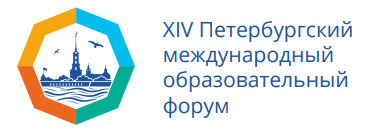 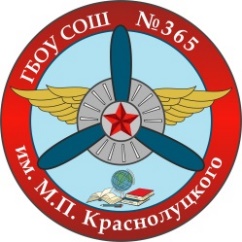 ГБОУ СОШ № 365 
им. М.П. Краснолуцкого Фрунзенского района Санкт–Петербургавремяпредметэтапы формирования целостного знанияспикеры10:00 – 10:15Регистрация участников семинараРегистрация участников семинараРегистрация участников семинара10:15 – 10:20Приветственное слово директора ГБОУ СОШ №365 Лысенковой Елены ЕвгеньевныПриветственное слово директора ГБОУ СОШ №365 Лысенковой Елены ЕвгеньевныПриветственное слово директора ГБОУ СОШ №365 Лысенковой Елены Евгеньевны10:20 – 10:25Выступление директора СПб ГБПОУ «Колледж метрополитена» Апаницина Владислава Геннадьевича, кандидата экономических наукВыступление директора СПб ГБПОУ «Колледж метрополитена» Апаницина Владислава Геннадьевича, кандидата экономических наукВыступление директора СПб ГБПОУ «Колледж метрополитена» Апаницина Владислава Геннадьевича, кандидата экономических наук10:25 – 11:15Музыка  Мир музыкальных образовКовбий Наталья Владимировна, учитель музыки10:25 – 11:15БиологияКожная чувствительностьТеленен Юлия Викторовна, учитель биологии 10:25 – 11:15Интервью с учёнымИнтервью с учёнымБойко Эрнест Витальевич, директор СПбфилиала ФГАУ «Микрохирургия глаза» им. Акад. С. Н. Фёдорова, доктор мед.наук, член-корр.РАН11:15 – 11:25ПерерывПерерывПерерыв11:25 – 12:25Функциональная математическая грамотностьРоссийское метроКомарова Татьяна Сергеевна, учитель математики11:25 – 12:25Английский языкТехнический переводВасильева Кристина Александровна, учитель английского языка11:25 – 12:25ОбществознаниеРазвитие науки в современном миреКнязев Сергей Александрович, учитель истории и обществознания12:25 – 12:55Чайная пауза (столовая)Чайная пауза (столовая)Чайная пауза (столовая)12:55 – 14:25Русский языкПересказ текстаШендрик Светлана Владимировна, учитель русского языка и литературы12:55 – 14:25ИскусствоСлужение ОтечествуФураева Ольга Григорьевна, учитель начальной школы12:55 – 14:25Литература  Характеристика литературного герояКапитонова Тамара Фёдоровна, учитель русского языка и литературы12:55 – 14:25Развитие речиИтоговый текстКапитонова Тамара Фёдоровна, учитель русского языка и литературы14:25 – 14:35ПерерывПерерывПерерыв14:35 – 14:50Технология Изготовление стилизованного изображения (эбру)Труханова Инесса Анатольевна, учитель технология14:50 – 15:00РефлексияРефлексияЛейкина Фаина Александровна, методист ГБУ ИМЦ Фрунзенского района